INDICAÇÃO Nº 1801/2022          Assunto: Solicita instalação de placa com os Dizeres “Proibido jogar lixo, entulho ou qualquer outro material neste local”, conforme modelo da municipalidade na Rua Grécia- Jardim das Nações.Senhor Presidente,INDICO ao Sr. Prefeito Municipal, nos termos do Regimento Interno desta Casa de Leis, que se digne V. Ex.ª determinar à Secretaria de Meio Ambiente que instale placa conforme modelo da municipalidade com número da Lei e valor da multa (foto anexa), em terreno recém revitalizado na Rua Grécia, ao lado do nº 83- Jardim das Nações, no intuito de que se evite descartes de resíduos no local e o mantenha melhor preservado.SALA DAS SESSÕES, 31 de outubro de 2022.LEILA BEDANIVereadora – PSDB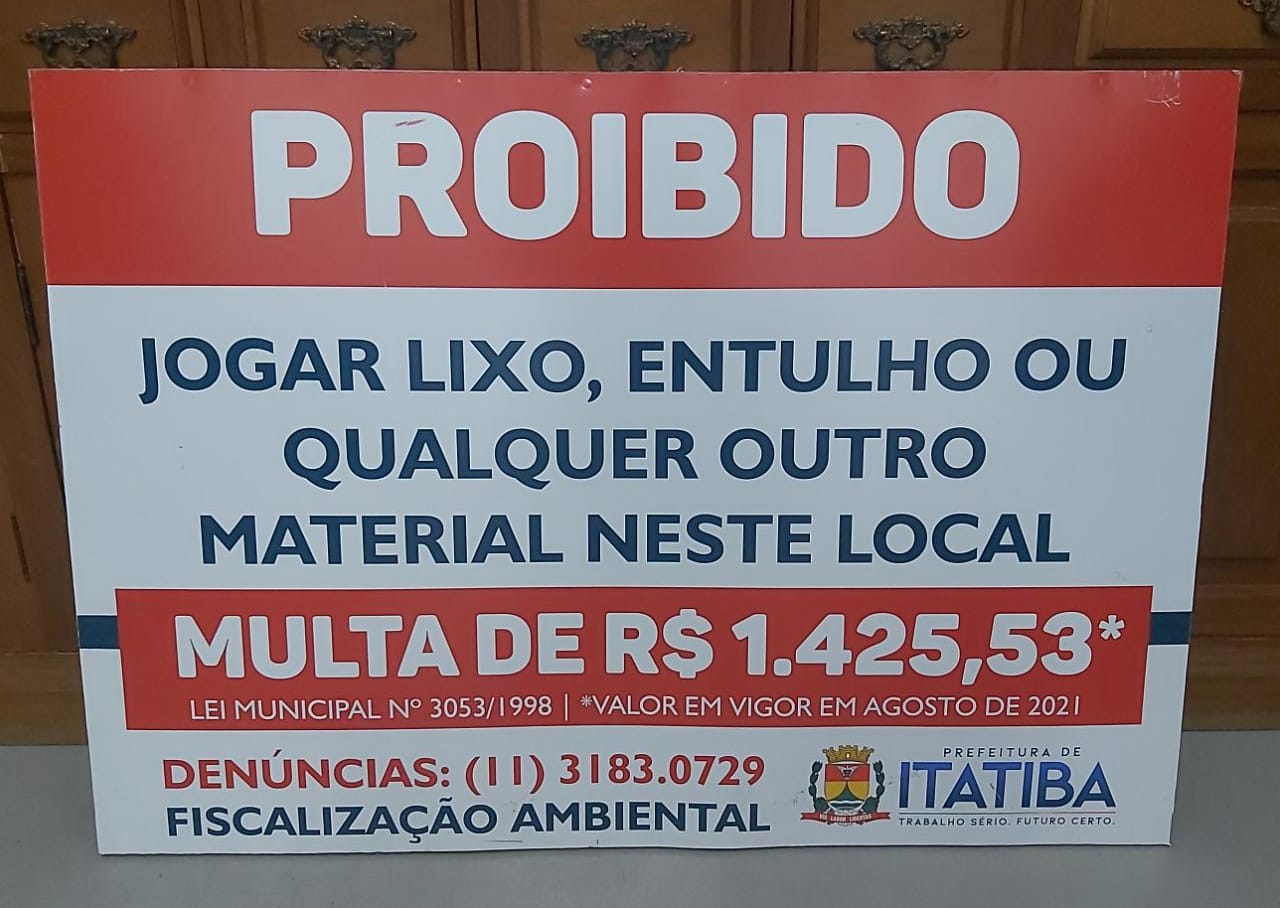 